MARICARLA BEZERRA DA SILVA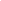 Rua dos Imigrantes, 643 – Conjunto Além Potengi, Bairro Pajuçara - Natal – RN – CEP 59 132 690
Telefone: (84) 3663-4692/ 98816-9581 - E-Mail: maricarlabezerrasilva@hotmail.com
Idade: 37 anos - Estado Civil: CasadaCurso de licenciatura Plena em Pedagogia – UVA – IBRAPES (Universidade Estadual Vale do Acaraú- Ceará) - Conclusão em 2012.Pós Graduação em Pisicopedagogia e Neuropedagogia- Instituto Mendes de Ensino Superior- Cursando.1999-2004- Professora Polivalente (Educação Infantil) na Instituição Escolar Jardim Escola “A Casa do Saber”.2005-2007- Auxiliar Administrativo na Instituição Escolar “Educandário Pequeno Aprendiz”2008-2010- Professora Polivalente (Séries Iniciais) na Instituição Escolar “Educandário Pequeno Aprendiz”2011-2013- Professora Polivalente (Séries Iniciais) na Instituição Escolar “Master Colégio e Curso”.2013-2018-Coordenadora Pedagógica na Instituição Escolar “Master Colégio e Curso”.Curso de Formação Continuada- Prefeitura de Natal – 2007 a 2010.Curso de Informática Básica- Conclusão em 2011.Trabalho de final de curso técnico premiado com menção honrosa. Danyze Feitosa da Silva- Telefone: 3205-1891.Ana Lúcia Timótio Queiroz- Telefone: 3663-3389/ 98812-3389.Erikson Inácio de Sousa- Telefone: 3663-4904.Formação Acadêmica Experiência Profissional Qualificações e Atividades Complementares Informações Adicionais e Contatos